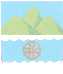 Самарская областьАДМИНИСТРАЦИЯГОРОДСКОГО ОКРУГАОКТЯБРЬСКПОСТАНОВЛЕНИЕот    28.12.2020     № 1183Об утверждении Единого календарного плана мероприятий учреждений культуры городского округа Октябрьск Самарской области на 2021 год В соответствии с Федеральным законом от 06.10.2003 № 131-ФЗ «Об общих принципах организации местного самоуправления в Российской Федерации», в целях организации подготовки и проведения мероприятий учреждений культуры городского округа Октябрьск Самарской области в 2021 году, руководствуясь Уставом городского округа Октябрьск Самарской областиПОСТАНОВЛЯЮ:1. Утвердить Единый календарный план мероприятий учреждений культуры городского округа Октябрьск Самарской области на 2021 год согласно приложению к настоящему постановлению.2. Установить, что финансирование мероприятий, предусмотренных Единым календарным планом мероприятий учреждений культуры городского округа Октябрьск Самарской области, осуществляется за счёт средств местного бюджета  городского округа Октябрьск Самарской области на 2021 год.2. Настоящее постановление вступает в силу со дня его подписания.3. Разместить настоящее постановление на официальном сайте Администрации городского округа Октябрьск Самарской области в сети «Интернет».4. Контроль за исполнением настоящего постановления возложить на и.о. руководителя МКУ г.о. Октябрьск «Управление социального развития Администрации г.о. Октябрьск» Андриевскую Ж. С.Глава городского округа 			          		          	        А. В. ГожаяИсп. Баринов А.М.тел.: 8(84646)2-61-44;         8(84646)2-61-96